T= Traditional	H = Hybrid	W = WebGraduation RequirementsTo be awarded an Associate degree at Joliet Junior College, each student must meet the following requirements:1. Satisfy all admission requirements. 2. Complete the courses required to earn the chosen degree. If the student is a transfer student with coursework taken elsewhere, he/she must complete a minimum 15 credit hours applicable to the degree are earned at Joliet Junior College. Proficiency test, CLEP and Advanced Placement do not meet this requirement. 3. Earn a cumulative grade point average of at least 2.0. 4. Discharge all financial obligations to the college; have no restrictions. 5. File an application for graduation (An application should be filed at the time of registration for student’s anticipated last semester). 6. Have on file in the Graduation office by the graduation filing date all transcripts from other colleges/universities that are to be evaluated for credit, to be applied toward a degree. A delay in the process may result in a later graduation date.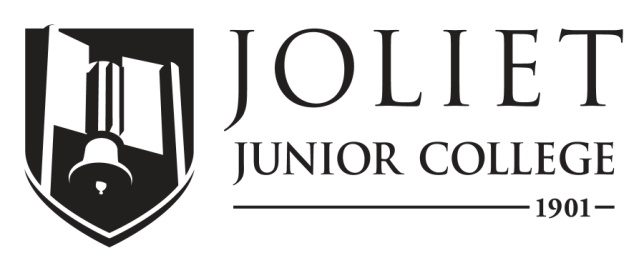 2020-2021 Completion GuideAdministrative Professional, Associate in Applied Science, CO809ICCB Approved Total Program Hours: 60DateThe following schedule is based on full-time enrollment.  Students planning to transfer to a senior institution should check with that institution for specific transfer requirements.Program PrerequisitesFirst SemesterFirst SemesterFirst SemesterFirst SemesterFirst SemesterFirst SemesterFirst SemesterCourseTitleCredit HoursMode of DeliveryPrerequisitesTerms offeredNotesENG 101*
or ENG 130** Rhetoric*
Technical Writing 
& Communication**3T, W*W**Placement into ENG 101 or minimum grade of “C” in one of the following: ENG 021 and ENG 099; or ENG 022 and ENG 099; or the EAP course sequence ENG 079 and ENG 089, or ENG 096.FL, SP, SMCOMM 101Principles of Speech Communication3T, H, WPlacement into ENG 101 or minimum grade of “C” in one of the following: ENG 021 and ENG 099; or ENG 022 and ENG 099; or the EAP course sequence ENG 079 and ENG 089, or ENG 096.FL, SP, SMCIS 200Social Media Technologies3WFLOFS 103Administrative Documents for the Workplace3T, HFL, SPGroup II3PSYC 101 is recommendedTotal Semester Hours15Second SemesterSecond SemesterSecond SemesterSecond SemesterSecond SemesterSecond SemesterSecond SemesterCourseTitleCredit HoursMode of DeliveryPrerequisitesTerms offeredNotesACCY 100Introduction to Accounting3TFL, SPOFS 180Records Management3TFL, SPOFS 214Document Integration3T, H, WFL, SP, SMMGMT 101Principles of Management3T, H, WFL, SP, SMGroup IV3Total Semester Hours15Third SemesterThird SemesterThird SemesterThird SemesterThird SemesterThird SemesterThird SemesterCourseTitleCredit HoursMode of DeliveryPrerequisitesTerms offeredNotesGroup III3PHIL 103 is recommendedBUS 101Introduction to Business3T, H, WFL, SP, SMCIS 211Database Management Systems3WCIS 126 or OFS 214, or consent of department.FL, SPConcentration Course3Elective3Total Semester Hours15Fourth SemesterFourth SemesterFourth SemesterFourth SemesterFourth SemesterFourth SemesterFourth SemesterCourseTitleCredit HoursMode of DeliveryPrerequisitesTerms offeredNotesCIS 235Microsoft Office Certification Prep3WOFS 214 or CIS 126FL, SP, SMFIN 100Personal Finance3T, WFL, SPCIS 213Electronic Spreadsheet Software3WCIS 126 or OFS 214 or consent of departmentSPConcentration Course3Elective3Total Semester Hours15For more information:Academic Student Advising815-280-2673academicadvising@jjc.eduDepartment ChairpersonProgram CoordinatorProgram AdvisorFor more information:Academic Student Advising815-280-2673academicadvising@jjc.eduWilliam O’ConnorDeborah DykstraDeborah DykstraFor more information:Academic Student Advising815-280-2673academicadvising@jjc.edu(815) 280-2404woconnor@jjc.edu(815) 280-2688ddykstra@jjc.edu(815) 280-2688ddykstra@jjc.edu